Publicado en Cuenca el 26/01/2021 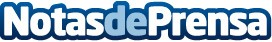 Adecco busca 50 operarios/as cárnicos para dos importantes empresas alimentarias, en TarancónSe trata de una gran oportunidad para todos aquellos que busquen un nuevo comienzo laboral ya que no se requiere experiencia previa para optar al puestoDatos de contacto:Adecco+34914115868Nota de prensa publicada en: https://www.notasdeprensa.es/adecco-busca-50-operariosas-carnicos-para-dos Categorias: Sociedad Castilla La Mancha Recursos humanos Consumo http://www.notasdeprensa.es